El Cairo, 27 de diciembre de 2022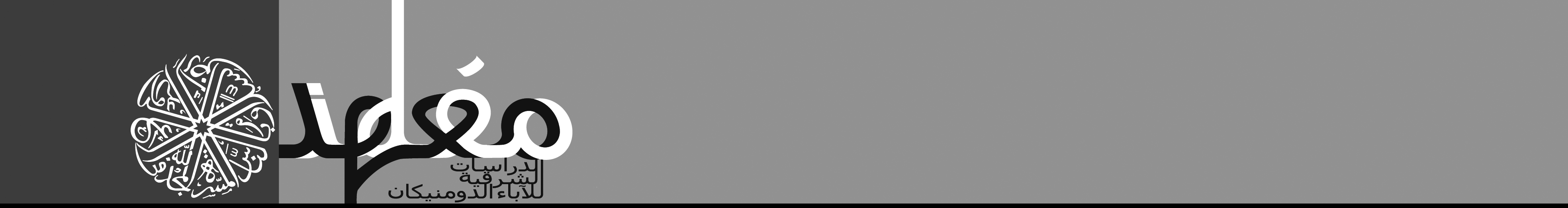 Asunto: Becas de formación en árabe e islamología (2022-2025)El Instituto Dominicano de Estudios Orientales se fundó en 1953 en El Cairo para estudiar científicamente el Islam y la civilización árabe-musulmana. Nuestra vocación es ser capaces de dar una mirada teológica al islam, al tiempo que ponemos en práctica un diálogo teológico con los musulmanes. En el contexto actual caracterizado por la omnipresencia de la dimensión islámica, nos parece necesario ofrecer a las provincias que lo deseen la posibilidad de formar a un hermano en islamología para darle las competencias sobre el patrimonio islámico en relación con las cuestiones contemporáneas que le permitan responder a los retos de nuestro tiempo, sean cuales sean los continentes. Así, partiendo del hecho de que apenas hay más de diez frailes dominicos islamólogos en todo el mundo, proponemos un programa de estudios de tres años para preparar a una nueva generación de dominicanos en estos temas.Al final de su formación, los hermanos que se nos confíen tendrán un título canónico en estudios árabes e islamología del Instituto Pontificio Dar Comboni.Dominarán el árabe y estarán así bien equipados para enseñar en nuestras facultades de teología o para continuar sus estudios en un doctorado. La financiación del programa puede realizarse a través de un plan de becas, que incluye los gastos del curso, la manutención en el convento de Nuestra Señora del Rosario de El Cairo y un viaje en avión cada año a la provincia de origen. Los hermanos que deseen beneficiarse de la beca Spem miram internationalis deben rellenar un formulario de solicitud (véase el enlace más abajo). Para cualquier solicitud de beca, cada provincia o viceprovincia contribuye como mínimo a la inscripción del fraile en el seguro social del IME, que asciende a entre 700 y 1.700 euros al año, según el nivel de protección deseado. Está previsto que el nuevo curso escolar comience el 1 erde septiembre de 2022. Las solicitudes de la beca Spem miram deben enviarse antes del 1 deer marzo de 2022 a SpemMiram@op.org y a la dirección de Idéo direction@ideo-cairo.org. Quedamos a su disposición para ayudarle con los trámites administrativos. 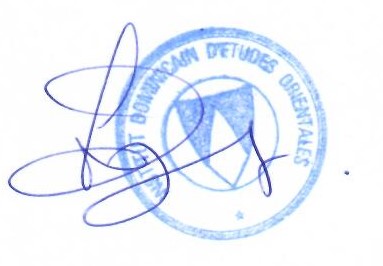 Emmanuel Pisani, Director de IdeoPrograma de formaciónLicenciatura canónica en estudios árabes e islamología120 ECTSAño 1 y Año 2 El primer año proporciona al alumno los fundamentos de la lengua árabe para que pueda leer y escribir en árabe, definir la morfología de las palabras, identificar la estructura gramatical de una frase en árabe y empezar a tratar con textos islámicos. Los textos en su gradación permiten memorizar tanto el vocabulario como las expresiones árabes. Adquiere la comprensión de los textos escritos, pero también el vocabulario básico de la prensa, la radio y la televisión. El alumno es acompañado en su aprendizaje por un tutor personalizado para ayudarle a asimilar una familia de palabras y estimular y comprobar su memoria. Al final del primer año, deberá ser capaz de leer textos literarios y clásicos y deducir su significado general. Son capaces de expresarse en árabe. El objetivo del segundo año en El Cairo es sumergirse en el árabe clásico y adquirir, mediante el estudio de los textos fuente, los fundamentos de las principales ciencias islámicas. Se realiza un trabajo sistemático sobre el léxico, para distinguir las diferentes corrientes islámicas y la singularidad de sus planteamientos. Además de los cursos de árabe clásico, hay una formación en liturgia cristiana y una tutoría de lectura para recorrer la historia del pensamiento islámico. Durante este año, se espera que los estudiantes identifiquen un autor o una cuestión planteada o suscitada por un autor que les gustaría explorar en profundidad en una tesis. Por último, los estudiantes reciben formación sobre el diálogo interreligioso en forma de curso o seminario. Año 3El tercer año se centra en un trabajo más sistemático de teología y filosofía islámicas. El número de cursos es reducido para permitir a los estudiantes definir un texto, traducirlo, situarlo en el tiempo y en la historia de las doctrinas islámicas, identificar una problemática, con vistas a escribir una tesis de 80 páginas. El alumno está acompañado en este ejercicio por un director. Adquisición de competencias Al final de los tres años, se adquieren las siguientes competencias - Conocimiento de la estructura de la lengua árabe literaria escrita que permita al alumno leer y comprender, sin excesiva dificultad, complejos textos literarios y religiosos antiguos y contemporáneos;- conocimientos científicos básicos en las ciencias islámicas más importantes; - adquisición de un método científico de estudio comparativo de las Escrituras y del pensamiento teológico de cristianos y musulmanes;- Capacidad de realizar un análisis adecuado de la complejidad del mundo islámico clásico y contemporáneo;- La capacidad de desarrollar críticamente la propia reflexión sobre la religión islámica y sobre las relaciones entre musulmanes y cristianos.- la capacidad de actuar con competencia en el ámbito del diálogo cristiano-musulmán;- ser capaz de escribir y discutir de forma organizada y metodológica una reflexión teológica basada en un texto árabe- poder realizar estudios de doctorado en islamología o teología de las religiones. AdmisiónEl estudiante debe estar en posesión de una licenciatura canónica y haber obtenido, como mínimo, la calificación de magna cum Laude. Si terminan el año de bachillerato y aún no están en posesión de su diploma, presentarán los resultados del último año de escolaridad al elaborar su expediente. Debe tener conocimientos suficientes de inglés o francés para seguir los cursos de islamología y diálogo. Escribirán una carta de motivación. Es responsabilidad del estudiante regente incluir una carta de recomendación en su expediente. Formulario de solicitud de la beca Spem miram internationalisEl formulario de solicitud de la beca Spem miram internationalis debe enviarse a SpemMiram@op.org y a direction@ideo-cairo.com antes del 1 de ermarzo de 2022. En el siguiente enlace encontrará el formulario de solicitud con toda la información sobre las tasas de matrícula previamente rellenada.   Formulario de solicitud de la beca spem miram precumplimentado en francés Año 1 y Año 2Año 3Estudiantes de habla inglesa- Estudio en El Cairo del árabe clásico en el Instituto Dar Comboni, 21 horas por semana- Apoyo o refuerzo en clases particulares durante 2 horas a la semana- Curso de islamología en Dar Comboni- Curso de teología del diálogo - Participación en seminarios, ciclos y coloquios del Ideo- Reunión con estudiantes y profesores de la Universidad de al-Azhar. Cursos de árabe e islamología en El Cairo en Dar Comboni+ tutoría para la tesisEstudiantes francófonos- Estudio en El Cairo del árabe clásico en el Instituto Dar Comboni- Apoyo o refuerzo en clases particulares durante 2 horas a la semana- Certificado Domuni de nivel 1 y 2 con 15 ECTS cada uno. - Curso de teología del diálogo - Participación en seminarios, ciclos y coloquios del Ideo- Reunión con estudiantes y profesores de la Universidad de al-Azhar.Cursos de árabe e islamología en El Cairo en Dar Comboni+ tutoría para la tesis